Správa z podujatia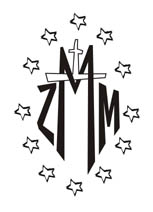 Názov prijímateľa dotácie: Združenie mariánskej mládeže   Názov podujatia: ............................................................................................ 	   Miesto podujatia: ..........................................................................................	     Dátum podujatia: .......................................................................................... 	                                                       Počet dní: ...............   Počet účastníkov celkom: 	Počet osobodní:    0-14 rokov:         15-19 rokov:         20-25 rokov:            26-30 rokov:           31 a viac rokov: Cieľ podujatia: ................................................................................................................................................................................................................................................................................................................................................................................................................................................................................................................................................................................................................................................................................................................................................................................... ...................................................................................................................................................................................................................................................................................................................................................................................................................................................................................................................................................................................................................................................................................................................................................................................Zhodnotenie realizácie plánovaného programu:................................................................................................................................................................................................................................................................................................................................................................................................................................................................................................................................................................................................................................................................................................................................................................................... ............................................................................................................................................................................................................................................................................................................................................................................................................................................................................................................................................................................................................................Meno a priezvisko zodpovedného realizátora: ...........................................................  Plná adresa zodpovedného realizátora: ........................................................................V .................... dňa ...................................		                                                            .............................................					                podpis zodpovedného realizátora a pečiatka